LAPORAN EVALUASI KINERJAFAKULTAS …………………………………UNIT PENGELOLA PROGRAM STUDITAHUN 2019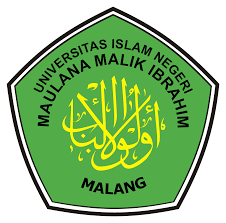 K E M E N T E R I A N A G A M AUIN MAULANA MALIK IBRAHIM MALANGFAKULTAS ………………………………………..2019LEMBAR PENGESAHANEVALUASI KINERJAFAKULTAS - UNIT PENGELOLA PROGRAM STUDITAHUN 2019KATA PENGANTARDAFTAR ISIRINGKASAN EKSEKUTIFBagian ini berisi rangkuman laporan hasil evaluasi kinerja Fakultas. Ringkasan ini yang akan dikompilasi dalam Laporan Tahunan Dekan.ANALISIS UPPSBagian ini menjelaskan kondisi UPPS.Lingkungan makro mencakup aspek politik, ekonomi, kebijakan, sosial, budaya, perkembangan ilmu pengetahuan dan teknologi. Lingkungan mikro mencakup aspek pesaing, pengguna lulusan, sumber calon mahasiswa, sumber calon dosen, sumber tenaga kependidikan, e-learning, pendidikan jarak jauh, Open Course Ware, kebutuhan dunia usaha/industri dan masyarakat, mitra, dan aliansi. Analisis aspek-aspek dalam lingkungan makro dan lingkungan mikro yang relevan dan dapat mempengaruhi eksistensi dan pengembangan UPPS dan program studi. Strategi pengembangan program studi yang berkesesuaian untuk menghasilkan program-program pengembangan alternatif yang tepat.B.1.  Analisis faktor : Lingkungan makroUntuk memahami apa yang terjadi pada lingkungan eksternal Prodi……………………, maka dilakukan analisis faktor eksternal. Analisis ini digunakan untuk mengidentifikasi faktor-faktor dari luar yang memuat kesempatan dan ancaman (opportunities and threats) yang ada di Prodi. Daftar kesempatan memuat peluang peningkatan kualitas akademik yang ada saat ini dan kemungkinan pengembangan program unggulan di Prodi. Sedangkan daftar ancaman memuat sejumlah kendala yang dirasakan saat ini maupun rencana potensial yang akan dikembangkan di Prodi. hasil analisis faktor eksternal di Prodi …………………….. fakultas ………………….. ditunjukkan pada Tabel 1 dan Tabel 2 berikut ini:Tabel 1. Daftar Kesempatan (Opportunities) Prodi …………….Tabel 2. Daftar Ancaman (Threats) Prodi …………….B.2.  Analisis faktor : Lingkungan MikroAnalisis internal ini digunakan untuk mengidentifikasi faktor-faktor dari dalam yang memuat kekuatan dan kelemahan (strengths and weaknesses) yang ada di Prodi ……………….. Pada langkah ini diharapkan dapat tersusun kekuatan dan kelemahan Prodi ………………………… yang menentukan keberhasilan dan kegagalan dalam peningkatan kualitas pendidikannya. Disamping itu juga dapat diketahui kekuatan dan kelemahan Prodi ………………………. dalam menjalankan dan mencapai kinerjanya (masa lalu dan proyeksi masa depan), sehingga memungkinkan untuk menggerakkan semua faktor-faktor pendukung keberhasilan pencapaian visi dan misi Prodi. Berikut hasil analisis faktor internal di Prodi ……………….. ditunjukkan pada Tabel 3 dan Tabel 4 berikut ini:Tabel 3. Daftar Kekuatan (Strengths) Prodi …………………..Tabel 4. Daftar Kelemahan (Weaknesses) Prodi …………………..B.3. Perumusan strategi Program StudiPada langkah ini dilakukan pengembangan strategi yang sifatnya membuat kombinasi dari keempat faktor analisis SWOT yang telah dirumuskan di muka. Ada 4 (empat) strategi yang dapat dilakukan yaitu: (1) strategi kekuatan-kesempatan yaitu memanfaatkan kekuatan atas peluang yang telah diidentifikasi, (2) strategi kelemahan-kesempatan yaitu tidak memanfaatkan kesempatan yang telah diidentifikasi karena kelemahan Prodi ………………., (3) strategi kekuatan-ancaman yaitu mencari kekuatan yang dimiliki Prodi ………………. yang dapat mengurangi ancaman tersebut, dan (4) strategi kelemahan-ancaman yaitu keluar dari situasi yang terjepit tersebut dengan mencairkan sumberdaya yang terikat pada situasi yang mengancam tersebut dan mengalihkannya pada program dan kegiatan yang lain yang lebih optimal.Pada langkah ini, strategi yang berhasil disusun untuk keempat situasi di atas dianalisis untuk menemukan solusi alternatifnya dengan menggunakan Strategi Kekuatan-Kesempatan (S dan O maxi-maxi), Strategi Kelemahan-Kesempatan (W dan O mini-maxi), Strategi Kekuatan-Ancaman (S dan T maxi-mini), dan Strategi Kelemahan-Ancaman (W dan T mini-mini). Adapun diagram untuk penyelesaian masalah dengan analisis SWOT prodi ………… digambarkan sebagai berikut :Gambar. Matriks Analisis SWOTBerdasarkan hasil analisis SWOT yang dilakukan dengan strategi S-O (Strengths and Opportunities), W-O (Weaknesses and Opportunities), S-T (Strengths and Threats), dan W-T (Weaknesses and Threats), maka dirumuskan solusi alternatifnya. Beberapa solusi alternatif yang diusulkan berdasarkan pada pernyataan masalah yang dihadapi dan pengelompokkan masalah tersebut sesuai dengan kriteria LRAISE (Leadership, Relevance, Atmosphere Academic, Internal management and Organization, Sustanability, Efficiency and Productivity) yaitu kepemimpinan, relevansi, suasana akademik, manajemen dan organisasi internal, keberlanjutan, dan efisiensi dan produktivitas. Adapun solusi alternatifnya ditunjukkan pada tabel 6 berikut ini:Tabel 5. Solusi Alternatif Pemecahan Masalah UPPSB.4. Perumusan Program Kerja Program StudiTabel 6. Solusi Alternatif Pemecahan Masalah PSVISI DAN MISI FAKULTAS C.1. 	Bagian ini menjelaskan mekanisme penetapan visi, misi, tujuan, dan strategi (VMTS) UPPS yang mencerminkan visi perguruan tinggi dan memayungi visi keilmuan program studi yang diakreditasi, serta rencana strategisnya.Flowchart Penyusunan VMTS………………………………………………………………………………………………………………..C.2. 	Bagian ini memaparkan tentang visi dan misi Fakultas, tujuan, dan strategi pencapaian.*) Strategi menggunakan 7 (tujuh) sasaran Strategis yang disesuaikan dengan konteks Misi dan tujuan fakultas.C.3.	Indikator Kinerja Utama dan Indikator Kinerja Tambahan	Fakultas memiliki rencana pengembangan yang memuat indikator-indikator kinerja utama (IKU) dan target yang ditetapkan untuk mencapai tujuan strategis jangka menengah dan jangka panjang.*) Lampirkan Perjanjian Kinerja Fakultas atau Renstra Fakultas.STRUKTUR ORGANISASI FAKULTAS D.1. 	Bagian ini menjelaskan struktur organisasi dalam Fakultas yang dilengkapi tugas pokok dan fungsi sesuai dengan bagan sesuai SK Dekan No:………………….. :*)Gambar Bagan **)………………………………………………………………………………………………………………….D.2.	Efektifitas tugas pokok dan fungsi terhadap perencanaan kinerja dan capaian kinerja:*) 	Lampirkan SK Penetapan Struktur Organisasi dan uraian jabatan FakultasD.3.	Rincian bagan minimal antara lain berisi: jumlah dosen, jumlah mahasiswa, jumlah dosen wali, nama anggota UPM Fakultas, nama koordinator MK, nama koordinator PA, nama-nama tim kurikulum, jumlah laboratorium, jumlah PLP/teknisi. Tabel mengikuti format berikut:KEGIATAN FAKULTAS E.1. 	Program Studi di Unit Pengelola Program Studi (UPPS)Keterangan:1) Lampirkan salinan Surat Keputusan Pendirian Perguruan Tinggi.2) Lampirkan salinan Surat Keputusan Pembukaan Program Studi.3) Lampirkan salinan Surat Keputusan Akreditasi Program Studi terbaru.4) Diisi dengan jumlah mahasiswa aktif di masing-masing PS saat TS.E.1.1. Rata-rata nilai Akreditasi PS : .....................................................................E.1.2. Jumlah Prodi dengan status akreditasi kedaluarsa : ...................................E.2.  	Peningkatan Mutu SDMSub bagian ini menjelaskan tentang kegiatan Fakultas dalam upaya meningkatkan mutu sumber daya manusia. E.2.1. 	Ketersediaan kebijakan dan implementasi efektif pemetaan kebutuhan  dosen dan tendik:E.2.2. 	Studi Lanjut Dosen Tuliskan perencanaan studi lanjut bagi dosen yang dilakukan oleh Fakultas dalam rangka meningkatkan mutu dengan mengikuti format tabel berikut.E.2.3. 	Studi Lanjut Tenaga KependidikanTuliskan perencanaan studi lanjut bagi dosen yang dilakukan oleh Fakultas dalam rangka meningkatkan mutu dengan mengikuti format tabel berikut.E.2.4. 	PelatihanTuliskan judul pelatihan (didalam/diluar) yang diadakan dan dikuti oleh Fakultas dalam rangka meningkatkan SDM selama satu tahun terakhir dengan mengikuti format tabel berikut.In House TrainingEfektifitas In House Training yang diadakan dan dikuti oleh Fakultas dalam rangka meningkatkan SDM selama satu tahun terakhirE.2.5. 	PelatihanTuliskan judul pelatihan (didalam/diluar) yang diadakan dan dikuti oleh Fakultas dalam rangka meningkatkan SDM selama satu tahun terakhir dengan mengikuti format tabel berikut.Pelatihan di Luar UniversitasEfektifitas pelatihan diluar univeritas yang diadakan dan dikuti oleh Fakultas dalam rangka meningkatkan SDM selama satu tahun terakhirE.3. 	Manajemen dan PengelolaanE.3.1. 	Jelaskan upaya perbaikan dan peningkatan mutu yang dilakukan Fakultas untuk pengelolaan yang mendukung kegiatan akademik maupun non akademik (Tri Dharma PT dan manajemen).E.3.2. 	Umpan balik Kepuasan pelanggan*)Isikan hasil umpan balik dari dosen, tendik dan mahasiswa terhadap kinerja kepemimpinan fakultas dengan mengikuti format berikut:  *) lampirkan laporan hasil umpan balikE.4. 	Ketersediaan Sarana PrasaranaE.4.1. Ketersediaan Diktat Teori/ Buku AjarTambahkan baris tabel sesuai kebutuhanE.4.2. Ketersediaan Diktat/Buku Petunjuk PraktikumTambahkan baris tabel sesuai kebutuhanE.4.3. Ketersediaan Modul/Peralatan Praktikum dengan kebutuhan sesuai kurikulumE.4.4. Pemenuhan okupansi dan utilitas laboratorium terhadap kesesuaian  kurikulum dan spesifikasi keilmuan program studi (E.4.5)Pengadaan Sarana dan PrasaranaSub bagian ini menjelaskan pengadaan sarana dan prasarana Fakultas pada tahun penyusunan laporan dalam rangka meningkatkan mutu Tri Dharma PT, dan kerjasama. Selain itu dijelaskan pemanfaatan sarana dan prasarana tersebut dalam pelaksanaan Tri Dharma PT dan manajemen.Tuliskan jumlah anggaran yang diajukan oleh Fakultas untuk peningkatan ketersediaan peralatan dan barang habis/komponen selama satu tahun terakhir dengan mengikuti format Tabel berikut.*) jika untuk Fakultas ditulis Fakultas **)AR: APBN-Reguler, AB: APBN-BOPTN, AH: APGN-Hibah, lain-lain: selain APBN dan PNBPDari hasil pengajuaan peralatan yang dilakukan sampai satu tahun terakhir, lakukan analisa keseluruhan terhadap ketersediaan.Tuliskan rencana dan realisasi program yang diajukan oleh Fakultas untuk peningkatan ketersediaan modul dan buku praktikum selama satu tahun terakhir dengan mengikuti format Tabel berikut.Dari hasil pengajuaan pembuatan buku petunjuk praktikum, modul praktikum dan buku teori yang dilakukan sampai satu tahun terakhir, lakukan analisa keseluruhan terhadap ketersediaan.CAPAIAN SASARAN MUTU/ INDIKATOR KINERJA UTAMA FAKULTAS Bagian ini menyajikan capaian sasaran mutu dalam tabel (selama periode yang ditentukan).Capaian ini merupakan hasil hitung/hasil ukur dari sasaran mutu yang ditentukan, bukan perkiraan atau penyajian normatif.Catatan: 1) apabila capaian tidak terukur/tidak ada, beri tanda dash (-)sasaran mutu tambahan dapat dikembangkan oleh masing-masing Fakultas. EVALUASI DAN TINDAK LANJUTBagian ini merupakan beberapa evaluasi pelaksanaan kegiatan Fakultas dan tindak lanjut dari realisasi kegiatan Fakultas, dan capaian sasaran mutu/ indikato kinerja utama.PROGRAM KERJA FAKULTAS TAHUN 2020Bagian ini menjelaskan program kerja Fakultas tahun berikutnya didukung dengan timeline table atau rencana pelaksanaan.LAMPIRAN 1: Alat Ukur Survei Layanan di UPPSAlat Ukur untuk mengukur pengelolaan jurusanAlat Ukur untuk mengukur kepemimpinan UPPSDISAHKAN OLEHDISUSUN OLEH:Wakil Rektor Bidang AkademikDekan Tanggal:. ....................... 2019Tanggal:. ....................... 2019NoAspekUraian Kesempatan1. Politik 1. ……………………………………………………………1. Politik 2. ……………………………………………………………2.Ekonomi1. ……………………………………………………………2.Ekonomi2. ……………………………………………………………3.Kebijakan1. ……………………………………………………………3.Kebijakan2. ……………………………………………………………4.Sosial1. ……………………………………………………………4.Sosial2. ……………………………………………………………5.Budaya1. ……………………………………………………………5.Budaya2. ……………………………………………………………6.Iptek 1. ……………………………………………………………6.Iptek 2. ……………………………………………………………NoAspekUraian Ancaman1. Politik 1. ……………………………………………………………1. Politik 2. ……………………………………………………………2.Ekonomi1. ……………………………………………………………2.Ekonomi2. ……………………………………………………………3.Kebijakan1. ……………………………………………………………3.Kebijakan2. ……………………………………………………………4.Sosial1. ……………………………………………………………4.Sosial2. ……………………………………………………………5.Budaya1. ……………………………………………………………5.Budaya2. ……………………………………………………………6.Iptek 1. ……………………………………………………………6.Iptek 2. ……………………………………………………………NoAspekUraian Kekuatan1. Pesaing 1. ……………………………………………………………1. Pesaing 2. ……………………………………………………………2.Pengguna lulusan1. ……………………………………………………………2.Pengguna lulusan2. ……………………………………………………………3.Sumber calon mahasiswa1. ……………………………………………………………3.Sumber calon mahasiswa2. ……………………………………………………………4.Sumber calon dosen1. ……………………………………………………………4.Sumber calon dosen2. ……………………………………………………………5.Sumber tenaga kependidikan1. ……………………………………………………………5.Sumber tenaga kependidikan2. ……………………………………………………………6.E-learning1. ……………………………………………………………6.E-learning2. ……………………………………………………………7.Kebutuhan dunia usaha/industri dan masyarakat 1. ……………………………………………………………7.Kebutuhan dunia usaha/industri dan masyarakat 2. ……………………………………………………………8.Mitra1. ……………………………………………………………8.Mitra2. ……………………………………………………………9.Aliansi1. ……………………………………………………………9.Aliansi2. ……………………………………………………………NoAspekUraian Kelemahan1. Pesaing 1. ……………………………………………………………1. Pesaing 2. ……………………………………………………………2.Pengguna lulusan1. ……………………………………………………………2.Pengguna lulusan2. ……………………………………………………………3.Sumber calon mahasiswa1. ……………………………………………………………3.Sumber calon mahasiswa2. ……………………………………………………………4.Sumber calon dosen1. ……………………………………………………………4.Sumber calon dosen2. ……………………………………………………………5.Sumber tenaga kependidikan1. ……………………………………………………………5.Sumber tenaga kependidikan2. ……………………………………………………………6.E-learning1. ……………………………………………………………6.E-learning2. ……………………………………………………………7.Kebutuhan dunia usaha/industri dan masyarakat 1. ……………………………………………………………7.Kebutuhan dunia usaha/industri dan masyarakat 2. ……………………………………………………………8.Mitra1. ……………………………………………………………8.Mitra2. ……………………………………………………………9.Aliansi1. ……………………………………………………………9.Aliansi2. ……………………………………………………………FAKTOR EKTERNALFAKTOR EKSTERNALDaftar Strengths:………………………..………………………..………………………..Daftar Weaknesses:………………………..………………………..………………………..Daftar Opportunities:………………………..………………………..………………………..(S dan O maxi-maxi)………………………..………………………..………………………..(W dan O mini-maxi)………………………..………………………..………………………..Daftar Threats: ………………………..………………………..………………………..(S dan T maxi-mini)………………………..………………………..………………………..(W dan T mini-mini)………………………..………………………..………………………..StrategiSolusi AlternatifMasalah yang DiselesaikanStrategiSolusi AlternatifMasalah yang DiselesaikanVISIMISITUJUANSTRATEGI *)……………………………………………………………………………………..……………..……………………………………………………………………………………..……………..……………………………………………………………………………………..……………..……………………………………………………………………………………..……………..JabatanTugas pokok dan FungsiTarget KerjaCapaian KerjaUraianProgram StudiProgram StudiProgram StudiUraianProdi...Prodi...Prodi...Jumlah Dosen Tetap PSJumlah Dosen Tidak Tetap PSJumlah MahasiswaJumlah Dosen WaliNama Anggota UPMNama Koordinator MKNama-Nama Tim Kurikulum/ Kelompok KeilmuanJumlah LaboratoriumJumlah Laboran/TeknisiNo.Jenis ProgramNama Program StudiAkreditasi Program StudiAkreditasi Program StudiAkreditasi Program StudiJumlah mahasiswa saat TS4)No.Jenis ProgramNama Program StudiStatus/ PeringkatNo. dan Tgl. SKTgl.KadaluarsaJumlah mahasiswa saat TS4)123456712...JumlahJumlahNoProgram StudiNama DosenJenjang (S2/S3)Tahun Rencana Studi LanjutTahun Realisasi(1)(2)(3)(4)(5)(6)123…NoProgram StudiNama TendikJenjang (S2/S3)Tahun Rencana Studi LanjutTahun Realisasi(1)(2)(3)(4)(5)(6)123…NoProgram StudiJudul Pelatihan/TrainingPenyelenggara/TempatNama Personel yang terlibatWaktu Pelaksanaan(1)(2)(3)(4)(5)(6)123…NoProgram StudiJudul Pelatihan/TrainingPenyelenggara/TempatNama Personel yang terlibatWaktu Pelaksanaan(1)(2)(3)(4)(5)(6)123…No.KegiatanWaktu PelaksanaanNama Personal Yang TerlibatOutput/ Hasil Perbaikan(1)(2)(3)(4)(5)123...No.Pengukuran Waktu Pelaksanaan20192019No.Pengukuran Waktu PelaksanaanTargetRealisasi(1)(2)(3)(4)(5)1Layanan di UPPS2Pengelolaan jurusan 3Kepemimpinan UPPS4Pengguna Lulusan 5Lainnya Program StudiJumlah Matakuliah Kelas(gasal & genap)Kebutuhan sesuai kurikulumKetersediaan saat iniPersentase Ketersediaan(1)(2)(3)(4)(5)(6)123RerataRerataRerataRerataProgram StudiMatakuliah PraktikumKelas(gasal & genap)Kebutuhan sesuai kurikulumKetersediaan saat iniPersentase Ketersediaan(1)(2)(3)(4)(5)(6)Prodi…1Prodi…2Prodi…3RerataRerataRerataRerataProgram StudiNama LaboratoriumNama Modul PraktikumKebutuhan sesuai kurikulumKetersediaan saat iniPersentase Ketersediaan(1)(2)(3)(4)(5)(6)Prodi……Lab1Modul1Modul2Modul3....Lab2Modul1Modul2Modul3RerataRerataRerataRerataProgram StudiNama LaboratoriumSemester GasalSemester GasalSemester GenapSemester GenapProgram StudiNama LaboratoriumOkupansi per mingguUtilitas *)Okupansi per mingguUtilitas*)(1)(2)(3)(4)(5)(6)Lab1Lab2....NoProgram Studi*)Sumber (AR/AB/AH/PNBP/lain-lain**)Jumlah Pengajuan (Rupiah)Realisasi Penerimaan (Rupiah)Keterserapan (Rupiah)Keterangan(1)(2)(3)(4)(5)(6)(7)1APBN - REGULER2APBN - BOPTN3PNBP4APBN - HIBAH…totalNoNama Program yang diajukanTahun Pembuatan Terakhir*)Sumber DanaKeterangan(1)(2)(3)(4)(5)APembuatan Diktat Teori/Buku Petunjuk PraktikumPembuatan Diktat Teori/Buku Petunjuk PraktikumPembuatan Diktat Teori/Buku Petunjuk PraktikumPembuatan Diktat Teori/Buku Petunjuk Praktikum12…BPembuatan Modul/Peralatan PraktikumPembuatan Modul/Peralatan PraktikumPembuatan Modul/Peralatan PraktikumPembuatan Modul/Peralatan Praktikum12…No.Standar Mutu Internal TargetCapaianCapaianNo.Standar Mutu Internal Target20182019(1)(2)(3)(4)(5)Standar Kompetensi LulusanStandar Kompetensi Lulusan1Program studi memiliki spesifikasi program studi dan dipublikasikan.100%--2program studi memiliki struktur kurikulum dan disosialisasikan melalui media website, buku pedoman pendidikan fakultas100%3Standar kompetensi lulusan dimonitor dan dievaluasi dengan pelibatan para dosen konsorsium keilmuan.Setiap tahun4Ketersediaan matrik keterkaitan capaian pembelajaran Program Studi yang searah dengan pencapaian visi keilmuan jurusan/program studi, dan visi dan misi fakultasTersedia 5Rata-rata IPK Mahasiswa 3 tahun terakhir3.256Persentase Masa studi 8 semester 3 tahun terakhir50%7Persentase skripsi/ tugas akhir terunggah ke repository PT yang diintegrasikan ke portal repository tugas akhir mahasiswa 3 tahun terakhir30%8Skore minimal Lulusan memiliki ketrampilan berbahasa Inggris dan atau Arab skor minimal 400 TOEFL9Rata-rata waktu tunggu keirja pertama kurang dari 6 bulanStandar ISIStandar ISI10Terdapat dokumen yang mencakup kebijakan, peraturan, dan pedoman yang memfasilitasi program studi untuk melakukan perencanaan, pengembangan, dan pemutakhiran kurikulum secara berkala kurang atau setiap 4 tahun.11Pelibatan stake-holders (dosen, alumni, mahasiswa, dan pengguna) dalam penyusunan kurikulum100% terlibat12program studi melaksanakan pemantauan dan evaluasi implementasi kurikulumMin 1 th sekali13Kurikulum dirumuskan berdasarkan: profil lulusan, capaian pembelajaran, kajian keilmuan yang ditetapkan asosiasi profesi dan keilmuan bidang terkait, serta mengikuti perkembangan ilmu pengetahuan dan teknologi terkini dan masa depanTersedia 14Jumlah SKS mata kuliah pilihan yang disediakan Min.      12 SKS15Tersedia kebijakan tentang perkuliahan dengan system modul16Kualifikasi dosen prmbimbing dan penguji tugas skripsi/ akhirSesuaiPADSTANDAR PROSESSTANDAR PROSES1Keberadaan dan fungsi unit pengkajian dan pengembangan sistem dan mutu pembelajaran yang mendorong mahasiswa untuk berpikir kritis, bereksplorasi, berekspresi, bereksperimen dengan memanfaatkan aneka sumber yang hasilnya dimanfaatkan oleh UPPSTersedia 2Persentase penerapan metode pembelajaran yang mempergunakan pendekatan student-centered learning dari seluruh program studi80%3Reviu sejawat terhadap setiap materi dan proses perkuliahanMin setiap semester4Jumlah Mata kuliah yang proses pembelajaran menggunakan e learning dan persentase dari total pertemuan interaktifMinimal 10 MK dan mak. 40% dari jumlah TM5Satu Mata Kuliah yang dipegang oleh beberapa dosen secara paralel, yang dikoordinir dan menggunakan satu RPS dan handout yang sama.100%STANDAR PENILAIAN PEMBELAJARANSTANDAR PENILAIAN PEMBELAJARAN1Memiliki pedoman penilaian mencakup teori dan praktek dalam bentuk penilaian (tes dan non tes), acuan penilaian, kriteria penilaian, pembobotan, rubrik penilaian dan teknik penskoranTersedia 2Persentase mata kuliah yang menerapkan Penilaian Ketercapaian Kompetensi Minimal (KKM) 91%-100% mata kuliah.3Persentase ketepatan dosen menyerahkan/ entry hasil penilaian semester.90%4Jumlah mahasiswa komplain nilai setiap semesterMak 5STANDAR HASIL PENELITIANSTANDAR HASIL PENELITIAN1Jumlah Hasil penelitian yang dijadikan dasar bagi pengembangan keilmuan dan proses pembelajaran.Minimal 5 MK2Persentase dosen tidak tetap terhadap jumlah dosen Mak 15%3Rata-rata sitasi karya ilmiah dosen pertahun15 sitasi No.Program KegiatanRencana Pelaksanaan(1)(2)(3)NOPERNYATAANUNGGULPetugas segera merespons apa yang saya butuhkan1Petugas mengerti betul apa yang saya inginkan2Prosedur pengurusan sangat jelas2Prosedur pengurusan serasa berbelit-belit3Petugas yang melayani terkesan acuh tak acuh4, 5Petugas mau memberikan penjelasan secara gamblang4, 5Situasi kerja di ruang pelayanan tampak menyenangkan6Penataan atribut di ruang pelayanan tampak harmonis6Aspek-aspek:KecepatanAkurasiKemudahanKeramahanKepedulianKenyamananAspek-aspek:KecepatanAkurasiKemudahanKeramahanKepedulianKenyamananAspek-aspek:KecepatanAkurasiKemudahanKeramahanKepedulianKenyamananNOPERNYATAANUNGGULUPPS memberikan perhatian pada pekerjaan yang Program Studi lakukan1UPPS sering menanyakan masalah/kendala terkait pekerjaan yang Program Studi lakukan1Program Studi sering memotivasi Program Studi agar bekerja lebih baik1UPPS mengetahui perkembangan kegiatan Program Studi dengan baik 2UPPS mudah untuk ditemui dan diajak bicara/diskusi3UPPS memberikan penghargaan yang cukup atas apa yang telah Program Studi lakukan4UPPS memberikan perhatian terhadap pengembangan kompetensi SDM Program Studi5Sekarang ini kondisi UPPS jauh lebih baik dibanding periode sebelumnya6Aspek-aspek:KepedulianKeterbukaanKemudahan aksesPenghargaanPengembangan kompetensiPengembangan jurusanAspek-aspek:KepedulianKeterbukaanKemudahan aksesPenghargaanPengembangan kompetensiPengembangan jurusanAspek-aspek:KepedulianKeterbukaanKemudahan aksesPenghargaanPengembangan kompetensiPengembangan jurusanNOPERNYATAANUNGGULPengelola jurusan yang ada sekarang memang layak dan disegani1Pengelola jurusan memiliki ide-ide dan rancangan-rancangan yang strategis untuk mengembangkan jurusan2Pengelola jurusan tampak akrab manakala berinteraksi dengan baik kepada dosen, karyawan, para pimpinan fakultas, dan pimpinan universitas3Keterampilan pengelola jurusan sangat memadai dalam mengelola jurusan ini4Aspek-aspek:KarismaKemampuan konseptualkemampuan human relationkemampuan teknisAspek-aspek:KarismaKemampuan konseptualkemampuan human relationkemampuan teknisAspek-aspek:KarismaKemampuan konseptualkemampuan human relationkemampuan teknis